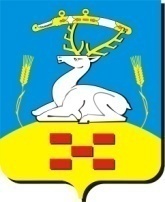    Информационное сообщение о продаже муниципального имущества	Муниципальное образование Увельский муниципальный район в лице Комитета по управлению имуществом  Увельского муниципального района 457000, Челябинская обл., п. Увельский, ул. Советская,26, каб. 15 тел/факс: 8 (35166) 3-19-86, e-mail: komitetpoupraw@yandex.ru О Б Ъ Я В Л Я Е Т о проведении открытого аукциона в электронной форме по продаже муниципального имущества.         Аукцион в электронной форме состоится  09 ноября 2021 года в 13 часов 00 минут на электронной площадке РТС-тендер в сети интернет.1. Основание проведения аукциона – План приватизации муниципального имущества на период 2021 год, утвержденный Решением Собрания депутатов Увельского муниципального района от 24.12.2020 года № 36 с дополнением № 30 от 03.06.2021.2. Собственник выставляемого на аукцион имущества – Муниципальное образование Увельский муниципальный район в лице Комитета по управлению имуществом  Увельского муниципального района 3.Организатор аукциона (Продавец) – Комитет по управлению имуществом  Увельского муниципального района  Контактное лицо:  Пасечник Елена Николаевна председатель комитета по управлению имуществом Увельского муниципального района Челябинской области, (8 351 66) 3-19-864.Форма торгов (способ приватизации) – аукцион, открытый по составу участников и по форме подачи предложений о цене имущества. 5. Сведения об имуществе:6. Шаг аукциона (величина повышения начальной цены): 5% от начальной цены объекта, что составляет:7.Задаток для участия в аукционе: 20% от начальной цены имущества, что составляет:8. Дата начала приема заявок на участие в аукционе – 05 октября 2021 года с 09-00 часов (местное время).9. Дата окончания приема заявок на участие в аукционе – 29 октября 2021 года до 15 часов (местное время).10. Место приема заявок – Электронная площадка РТС-тендер.11. Дата и место определения участников аукциона – 03 ноября 2021 года в 11:00 часов по месту приема заявок.12. Дата и место подведения итогов аукциона – 09 ноября  2021 года в 14 часов (местное время) на электронной площадке РТС-тендер.13. Порядок внесения задатка: Задаток вносится в валюте Российской Федерации в соответствии с требованиями электронной площадки РТС-тендер.14. Перечень требуемых для участия в аукционе документов и требования к их оформлению:-Заявка для участия в аукционе,- Доверенность на лицо, имеющее право действовать от имени претендента, если заявка подается представителем претендента, оформленная в соответствии с требованиями, установленными гражданским законодательством.- Претенденты – физические лица подкрепляют документ, удостоверяющий личность.- Претенденты – юридические лица дополнительно подкрепляют:- учредительные документы и свидетельств о государственной регистрации юридического лица,-надлежащим образом оформленные документы, подтверждающие полномочия органов управления и должностных лиц претендента;- сведения о доле Российской Федерации, субъектов Российской Федерации, муниципального образования в уставном капитале юридического лица в виде нотариально заверенных копий реестра владельцев акций или выписки из него – для акционерных обществ, или письменное заверение за подписью руководителя с приложением печати – для иных обществ.	Указанные документы в части их оформления и содержания должны соответствовать  требованиям законодательства Российской Федерации.15. Срок заключения договора купли-продажи по итогам аукциона: договор купли-продажи имущества заключается между «Продавцом» и «Победителем» аукциона в установленном законодательством порядке в течение пяти рабочих дней с даты подведения итогов аукциона.16. Порядок оплаты: оплата приобретаемого «Покупателем» (победителем аукциона) имущества производится единовременно с учетом внесенного задатка в течение десяти банковских дней со дня подписания договора.Претенденты подают заявку на участие в аукционе в электронной форме. № ЛОТаНаименование имуществаМесто нахожденияНачальная цена продажи имущества (руб.)1Автобус ПАЗ 32053-70, 2012 года выпуска, VIN X1M3205CXC0006246, двигатель 523400 С1008597, цвет кузова жёлтый, мощность 124 л.с., тип двигателя бензиновый, г/н К352РН174Челябинская область, Увельский район, с. Мордвиновка202 977,002Жилое помещение - комната № 7 общей площадью 14,8 кв.м. в двухкомнатной квартире № 3Челябинская область, Увельский район, п. Увельский, ул. 40 лет Октября, д. 23, кв. 3, комната 7157 606,00№ ЛОТаНаименование имуществаШаг аукциона (руб.)1Автобус ПАЗ 32053-70, 2012 года выпуска, VIN X1M3205CXC0006246, двигатель 523400 С1008597, цвет кузова жёлтый, мощность 124 л.с., тип двигателя бензиновый, г/н К352РН17410 148,852Жилое помещение - комната № 7 общей площадью 14,8 кв.м. в двухкомнатной квартире № 37 880,30№ ЛОТаНаименование имуществаЗадаток для участия (руб.)1Автобус ПАЗ 32053-70, 2012 года выпуска, VIN X1M3205CXC0006246, двигатель 523400 С1008597, цвет кузова жёлтый, мощность 124 л.с., тип двигателя бензиновый, г/н К352РН17440 595,402Жилое помещение - комната № 7 общей площадью 14,8 кв.м. в двухкомнатной квартире № 331 521,20